Educating Young People Who Will Be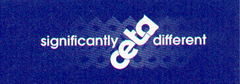         Significantly Different!NAME									CLASS							Credits: FourYou should answer all questions in this booklet.If you need more space for any answer, use the page(s) provided at the back of this booklet and clearly number the question.Check that this booklet has pages 1 – 10 in the correct order and that none of these pages is blank.YOU MUST HAND THIS BOOKLET TO THE SUPERVISOR AT THE END OF THE EXAMINATIONYou are advised to spend one hour answering the questions in this booklet.Question One: CONSUMER CHOICEComplete (a) and (b) to fully explain how scarcity and values affect David’s consumer choice.Discuss how David’s use of his time and money will involve an opportunity cost. In your answer, you should refer to the resource material above and link the following.wantslimited meanschoiceopportunity costDiscuss how David’s values determine his decisions regarding to his use of time. In your answer, you should explain:ONE value David may hold when he decides to spend time gamingONE value David may hold when he decides to spend more time on his studieshow David’s values are conflictingTWO possible compromises David might make to resolve this conflictQuestion two: LAW OF DEMANDComplete questions (a) to (c) to fully explain the law of demand using the context of the David’s demand for boxes of strawberries.Complete a fully labelled demand curve using the information above.On the graph on the previous page show the effect of a decrease in the price of strawberries from $2.50 per kg to $2.00 per box. Fully label your changes.Discuss the law of demand by referring to David’s demand for strawberries. In your answer:describe the law of demand using data from the previous pagefully explain, with TWO reasons, why the quantity of  strawberries demanded by David changes as the price of strawberries increases name a substitute good David may buy, and fully explain how the decrease in the price of strawberries may have a flow effect on David’s demand for the substitute goodQuestion THREE: CHANGES IN DEMANDComplete (a) – (b) to fully explain the economic relationship between PlayStation games and broadband data in the context of David’s demandOn the graph below, show how a decrease in the price of PlayStation games may affect David’s demand for broadband data. David’s monthly demand for Broadband DataDiscuss how the decreased price of PlayStation games might affect David’s demand for broadband data. In your answer:explain the economic relationship between PlayStation games and broadband dataexplain the effect of on David’s demand for broadband data when the price of PlayStation games decreasesrefer to the graph on the previous pagefully explain TWO flow on effects that this change might have for David QUESTION FOUR: CHANGE IN INCOMEComplete (a) – (b) to fully explain inferior and luxury goods in the context of David’s demand for sporting equipmentComplete the sketch graph below to show the effect David’s increase in income on his demand for second hand sporting equipment.David’s Demand for second hand sporting equipmentDiscuss how David’s increased income would affect his demand for second hand sporting equipmentIn your answer:explain inferior goods and luxury goods in David’s contextrefer to the graph on the previous pagefully explain TWO flow effects this change might have for David.Level 1 Economics, 201490983   Demonstrate understanding of consumer choices, using scarcity and/or demandAchievementAchievement with MeritAchievement with ExcellenceDemonstrate understanding of consumer choices, using scarcity and/or demand.Demonstrate in-depth understanding of consumer choices, using scarcity and/or demand.Demonstrate comprehensive understanding of consumer choices, using scarcity and/or demand.TotalTotalAssessors use onlyAssessors use onlyAssessor use onlyDavid is a 15 year old high school student who likes to play basketball and hockey in the winter. He also spends a lot of time gaming with his friends online, using his PlayStation console and his family’s wireless network. To pay for his heavy data usage and the occasional new game David has a paper round delivering the community newspaper three nights a week.Assessor use onlyDavid has found that there has been a big increase in the time required for homework and study this year, and there is simply not enough time for him to study, play sport and game with his friends on his PlayStation.  Assessor use onlyDavid is very fond of strawberries, and when they are in season he often uses some of his paper round money to buy a box of strawberries on his way to school. Shown below is his demand schedule for strawberries.David’s weekly demand for StrawberriesDavid’s weekly demand for StrawberriesPrice ($ per box)Quantity of boxes demanded 1.7572.0052.2532.5023.001Title:Assessor use onlyAssessor use onlyDavid finds that when he purchases PlayStation games more frequently, he spends more time playing online with his friends, so he tends to need more data on his broadband account.Assessor use onlyAssessor use onlyDavid usually purchases his sporting gear for hockey and basketball second hand on TradeMe, as the new equipment is very expensive. He has recently started working part time at the local supermarket, considerably increasing his weekly income.Assessor use onlyAssessor use onlyExtra paper for continuation of answers if required.Clearly number the questionExtra paper for continuation of answers if required.Clearly number the questionQuestionNumber